Business, Management, & Administration Cluster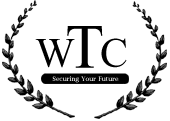 Administrative AssistantOffice Administration & Management SyllabusCourse Title:			Office Administration & ManagementCourse Number:		8105 (OHLAP Approved)Instructor:  			Michelle Potter				mpotter@westtech.edu				580.562.3181 ex. 271Pre-requisite:			Business, Marketing & Information Technology Core,Fundamentals of Administrative Technologies I, and Administrative Technologies IILength:			120 hours		Components of the Course:	Administrative Office Management				Human Relations				Business Principles and Management				Microsoft PublisherInstructional Materials/Textbooks: Dianne S. Rankin, Kellie A. Shumack, and Fulton-Calkins, Patsy J. The Administrative Professional: Technology & Procedures. 15th ed. Mason: Cengage Learning, 2017	Microsoft Publisher 2016	Lynda.comPossible Career Outcome:  Administrative Assistant, Executive Assistant, Office Manager, Information Assistant, Data Entry Specialist, Receptionist, Shipping and Receiving Clerk, Records Processing Occupations Office Information Specialist, Human Resources Assistant and Financial Assistant.Course Description:  This course builds on the Fundamentals of Administrative Technologies and focuses on higher level content and strategies necessary to effectively engage students in technology and managerial skills needed for success in competitive business careers.  This course is designed to enhance administrative support and management skills needed in the workplace.Office Administration and ManagementProcedure SheetLynda.com_________	Log in to Lynda.com and work through the course: Outlook 2016: Essential Training—You will use the desktop version of Outlook._________	As you work through the lesson take notes. Be sure to complete the What You Learned section at the end._________	Upon completion turn in your notes and certificate of completion and print one for your portfolio._________	Log in to Lynda.com and work through the course: OneNote 2016 Essential Training with David Rivers. Download the exercise file and use it to follow along with the presenter and complete the exercises._________	At the end be sure to complete the What You Learned section._________	Upon completion turn in your files and certificate of completion and print one for your portfolio.Dianne S. Rankin, Kellie A. Shumack, and Fulton-Calkins, Patsy J. The Administrative Professional: Technology & Procedures. 15th ed. Mason: Cengage Learning, 2017You will access and submit assignments in SAM MindTap.  Answer only the questions assigned on this sheet.Data Files. Data files are required to complete some of the activities in the textbook. Visit www.cengagebrain.com and search for this book to access free student resources, including downloadable data files.Schedule of Assignments	Lynda.com, Leadership Foundations.______ Watch and take notes in OneNote. Send your notes to your instructor. Be sure to complete the What You Learned section.	______ Print and turn in completion certificate.Final Exam. Complete the following Brainbench Exams:		Interpersonal Communications			Office Management			Managing PeoplePublisherLynda.com Course: Publisher 2016 Essential Training_________      Download the Publisher 2016 Essential Training exercise files. Download the exercise file and use it to follow along with the presenter and complete the exercises._________	At the end be sure to complete the What You Learned section._________	Upon completion print all exercises and turn in your files and certificate of completion. Print one for your portfolio.	Complete Project 7 of Integrated Business Projects, pages 108-120		Download the data files to your OneDrive Folder.		Job 7-1	Task 1		Job 7-2 Task 1			Task 2		Job 7-3	Task 1			Task 2		Job 7-4 Task 1			Task 2			Task 3Complete the following Brainbench Exams:Specific Learning Competencies:  Upon successful completion of this course, the student will be able to:Communication and PerceptionDefine the following:  prejudice, stereotyping, discrimination, racism, and ethnocentrism.Describe how to build empathy with your audience through observing verbal and nonverbal behavior.Describe how preconceived notions and common characteristics affect communication.Describe listening, positive self talk, internalizing, externalizing, Describe methods to establish positive relationships with peers, subordinates and supervisors.Define the following:  role specialization, expressed struggle, feedback, Explain when physical contact in the workplace is appropriate.Define communication in an organization. Explain the role self-concepts such as self-confidence, self-doubt, and anxiety play in communication. Nonverbal CommunicationDescribe how nonverbal messages affect the communication process.Describe how gender affects nonverbal communication.Technology:  Oral & Written CommunicationDescribe hyperlinks.Identify the steps in planning and organizing written materials. Describe cause and effect.Describe the difference between rough drafts, revisions and final documents.Verbal Communication & LanguageDescribe the difference between open and closed questions.List the three most common reactions of people when confronted.Define third forces.ListeningDefine paraphrasing, empathizing, and halo effect.Describe the peak time of remembering.Describe techniques that aid memory.Describe how noise or static interferes with listening.Group Communication & TeamworkDefine adjudication, organizational conflict, principled negotiation, functional concept of leadership, objective, groupthink, liaison, conflict resolutionDescribe the role of a leader.Intercultural CommunicationDescribe the importance of knowing other cultures.Define high-context culture and low-context culture.Describe barriers to effective intercultural communication.Describe how cultural customs affect communication.Explain how idioms can create problems.Interviewing & CommunicationExplain how poor grammar, spelling, and formatting effect communication. Describe the function of employment tests and assessment centers.Describe cold calling techniques.Describe Equal Employment Opportunity Act and Equal Opportunity Employer.Explain the process of researching corporate culture.AdministrationApply problem-solving techniques and/or critical thinking skills to address supervisory issues such as conflicts at work, emergency situations and procedures, Apply appropriate and most effective business writing techniques for business correspondence such as punctuation, grammar, proofreading standards, correct document formatsClericalDemonstrate appropriate filing standards and proceduresPerform effective research, including Internet, documents, and other resourcesPractice effective document storage and retrieval proceduresFinancePrepare basic financial records such petty cash reports, pay scales, pricing tasks, projections sheets, sales taxPrepare proposal requestsHuman ResourcesComplete human resources communication documents such as benefits and wage compensation, employee appraisals, training and developmentInterpersonal CommunicationDemonstrate appropriate communications skills, both oral and writtenDemonstrate appropriate etiquette in person, on the telephone, and through correspondence/emailsDemonstrate professional networking habitsPractice effective methods of motivating co-workers, mentoring and training new employeesOrganizationUtilize appropriate software, people and other resources to effectively plan and meet business needs Determine and implement appropriate tickler files for electronic and non-electronic dataTechnologyInitiate self-direction learning as needed to maintain current in both hardware and software needsDevelop working knowledge of basic hardware needsDemonstrate effective telephone management techniquesCareer Self-ManagementDefine the networking concept Identify the benefits of networking. Apply conflict resolution techniques when dealing with upper management List effective methods to manage and lead your employees Identify career self-improvement plans and actions to further your career such as mentoring, obtaining continuing educationConveying & Understanding IdeasIdentify effective techniques to communicate with your employees including asking for feedback, providing adequate information, and understanding the employees’ perspective.Define the causes of conflict in the workplaceList effective practices for formal and informal presentations.Leading PeopleDemonstrate knowledge of career planning and guidance to employeesList effective ways to motivate and provide rewards for employeesDescribe techniques to obtain information from employees to solve problems.Leadership Approaches & StylesIdentify internal and external best practices such as cost management, productivity, and customer satisfaction.Describe different approaches to lead employees based on their background and stylesDefine effective group interaction strategiesDefine and apply team management strategiesDecision MakingDefine and apply the steps for prioritizing and setting goalsIdentify the benefits of prioritizing and setting goalsApply effective decision making strategies Understanding the Business WorldIdentify the key areas managers must monitor such as operations, finance, people and information Demonstrate knowledge of various laws that affect business such as Americans with Disabilities Act, Civil Rights Act of 1964, Equal Employment Opportunity Commission, religious discrimination, and sexual harassment lawsIdentify obstacles when managing changeDefine the characteristics of implementing change such as assigning responsibilities, delegating and empowering others, removing organizational obstacles, and allowing for and contributing needed resourcesIdentify the different styles of executing organizational change such as rational, empirical, display of power & ownership, and informative & decisiveAnalyze the ways and to what degree your organization is affected by the global economyMicrosoft Publisher BasicsSet Up Customization for PublicationsCreate a Publication DesignForms and TablesEnter and Edit DataPlace a Table Within a PublicationMail MergeCreate a Mail Merge with a Data SourceObjectsInsert GraphicsObject BasicsInsert Sounds and Video in a PublicationIntegrationUtilize multiple applications to create a publicationPage LayoutUse Page Layout to Format Characters and ParagraphsInsert Page ElementsPrintingPrint Documents Using Color ConsiderationsCommercial PrintingProducing PublicationsProduce a Large and Small PublicationPublisher HelpUtilize Local and Online HelpTemplatesCreate and Work with a TemplateTroubleshootingFind Solutions to Common Problems that OccurWeb PublicationsProduce a Web Page from a PublicationWeb Publishing BasicsWeb SitesUsing an electronic address bookMake a List of ContactsDemonstrate ViewsDemonstrate Electronic Mail ManagementCompose an Electronic MessageOpen an Electronic Message with an AttachmentSend an Electronic Message with an AttachmentPrinting DocumentsChange the Page Setup on a DocumentUse more than one Print Style in a DocumentPrint a DocumentUsing Schedules and CalendarsMake Appointments and Schedule Events on the Calendar ApplicationChange Calendar Views from Monthly to WeeklyUsing Journals and NotesCreate a NoteJournalize EntriesChange Options and Views in the Note ApplicationOrganizing Electronic MessagesCreate a Folder for Junk MailCreate Message RulesChange Views in the Electronic Message ApplicationUsing Program BasicsSave a Contact List and Track Activities on Electronic E-mailsUse the Help Feature to Assist with a Task to PerformDemonstrate the use of Menus and ToolbarsUse the Navigation Pane to Toggle between DocumentsSet the Security on a DocumentSet up a User Profile in Electronic E-MailTasksCreate Tasks in the Task ApplicationCreate a Folder in the Task ApplicationChange Views in TasksRequired Brainbench Certifications (or equivalent industry certifications):Interpersonal CommunicationsMicrosoft Office FundamentalsOffice ManagementManaging PeopleRecommended Additional Competency Testing:MS Access (any level)MS Outlook (any level)MS PowerPoint (any level)Computer FundamentalsListening SkillsData Entry/10-keyFiling (US)Business ConceptsPart 1 The Workplace and YouChapter 1 Entering the WorkforceQuestionsDate SubmittedRead the Professional ProfileRead the Job Posting and Learning ObjectivesRead Chapter 1In MindTap —Complete the Discussion Questions1-7Complete the Build Workplace Skills activities 1 and 4Complete the Communicate Clearly activity6Complete the Above & Beyond activityChapter 1 Tutorial QuizChapter 1 Premium Quiz (Test Grade)Watch Lynda.com deciding on a Legal Structure, it is just a short video not a complete lesson.Watch Lynda.com Course: Setting Up Your Small Business as a Legal Entity. Print completion certificate and turn inChapter 2 Becoming a ProfessionalQuestionsDate SubmittedRead the Job Posting and Learning ObjectivesRead Chapter 2Complete the Discussion Questions—In MindTap1-10Complete the Build Workplace Skills activities2 and 4Complete the Communicate Clearly activities6Chapter 2 Tutorial QuizChapter 2 Premium Quiz (Test Grade)Chapter 3 Managing and Organizing YourselfQuestionsDate SubmittedRead the Job Posting and Learning ObjectivesRead Chapter 3Complete the Discussion Questions1-9Complete the Build Workplace Skills activities 1 and 4Complete the Communicate Clearly activities6 and 7Chapter 3 Tutorial QuizChapter 3 Premium Quiz (Test Grade)Test Part 1Cool Tool 2Part 2 The Workplace EnvironmentChapter 4 Working EthicallyQuestionsDate SubmittedPart 2 Video AssessmentRead the Professional ProfileRead the Job Posting and Learning ObjectivesRead Chapter 4Complete the Discussion QuestionsComplete the Communicate Clearly activities4 and 5Complete the Develop Relationships activities8 and 10Complete the Use Technology activities11Chapter 4 Tutorial QuizChapter 4 Premium Quiz (Test Grade)Chapter 5 Understanding the Workplace TeamQuestionsDate SubmittedRead the Job Posting and Learning ObjectivesRead Chapter 5Complete the Discussion QuestionsComplete the Communicate Clearly activities6Chapter 5 Tutorial QuizChapter 5 Premium Quiz (Test Grade)Chapter 5 Tutorial QuizChapter 5 Premium Quiz (Test Grade)Chapter 6 Developing Customer FocusQuestionsDate SubmittedRead the Job Posting and Learning ObjectivesRead Chapter 6Complete the Discussion QuestionsComplete the Critical Thinking caseComplete the Build Workplace Skills activities1 and 2Complete the Communicate Clearly activities4 and 6Complete the Develop Relationships activities7 and 8Complete the Use Technology activities10Chapter 6 Tutorial QuizChapter 6 Premium Quiz (Test Grade)Test Part 2Part 3 Communication—The Key to SuccessChapter 7 Improving Communication SkillsQuestionsDate SubmittedRead the Professional ProfileRead the Job Posting and Learning ObjectivesRead Chapter 7Complete the Discussion QuestionsComplete the Communicate Clearly activities6 and 7Complete the Develop Relationships activities9Chapter 7 Tutorial QuizChapter 7 Premium Quiz (Test Grade)Chapter 8 Communicating with TechnologyQuestionsDate SubmittedRead the Job Posting and Learning ObjectivesRead Chapter 8Complete the Discussion QuestionsComplete the Critical Thinking caseComplete the Communicate Clearly activities5 and 8, you don’t need to record it.Chapter 8 Tutorial QuizChapter 8 Premium Quiz (Test Grade)Ask your instructor for the Telephone UnitChapter 9 Developing Presentation SkillsQuestionsDate SubmittedRead the Job Posting and Learning ObjectivesRead Chapter 9Complete the Discussion QuestionsChapter 9 Tutorial QuizChapter 9 Premium Quiz (Test Grade)Chapter 10 Planning Meetings and EventsQuestionsDate SubmittedRead the Job Posting and Learning ObjectivesRead Chapter 10Complete the Discussion QuestionsComplete the Critical Thinking caseComplete the Build Workplace Skills activities1Complete the Communicate Clearly activitiesComplete the Develop Relationships activitiesComplete the Use Technology activity9Chapter 10 Tutorial QuizChapter 10 Premium Quiz (Test Grade)Test Part 3Part 4 Records Management, Travel, and FinancesChapter 11 Managing RecordsQuestionsDate SubmittedRead the Professional ProfileRead the Job Posting and Learning ObjectivesRead Chapter 11Complete the Discussion QuestionsComplete the Build Workplace Skills activities1-4Complete the Communicate Clearly activities5Ask your instructor for the records management packetChapter 11 Tutorial QuizChapter 11 Premium Quiz (Test Grade)Chapter 12 Handling Mail and Retaining RecordsQuestionsDate SubmittedRead the Job Posting and Learning ObjectivesRead Chapter 12Complete the Discussion QuestionsComplete the Build Workplace Skills activities2 and 3Complete the Communicate Clearly activities4 and 5Chapter 12 Tutorial QuizChapter 12 Premium Quiz (Test Grade)Chapter 13 Coordinating Business TravelQuestionsDate SubmittedRead the Job Posting and Learning ObjectivesRead Chapter 13Complete the Discussion QuestionsComplete the Critical Thinking caseComplete the Build Workplace Skills activity1Complete the Communicate Clearly activity5Chapter 13 Tutorial QuizChapter 13 Premium Quiz (Test Grade)Chapter 14 Understanding Financial ResponsibilitiesQuestionsDate SubmittedRead the Job Posting and Learning ObjectivesRead Chapter 14Complete the Discussion QuestionsComplete the Critical Thinking caseComplete the Build Workplace Skills activity1-3Complete the Communicate Clearly activities4Complete the Develop Relationships activitiesComplete the Use Technology activities9Complete the Above & Beyond activityChapter 14 Tutorial QuizChapter 14 Premium Quiz (Test Grade)Test Part 4Part 5 Career SuccessChapter 15 Seeking EmploymentQuestionsDate SubmittedRead the Professional ProfileRead the Job Posting and Learning ObjectivesRead Chapter 15Complete the Discussion QuestionsComplete the Critical Thinking caseComplete the Build Workplace Skills activities1-3Complete the Communicate Clearly activities4-6Complete the Use Technology activities9-11Chapter 15 Tutorial QuizChapter 15 Premium Quiz (Test Grade)Chapter 16 Leading with ConfidenceQuestionsDate SubmittedRead the Job Posting and Learning ObjectivesRead Chapter 16Complete the Discussion QuestionsComplete the Build Workplace Skills activities 2Complete the Communicate Clearly activities5 and 7Complete the Develop Relationships activitiesChapter 16 Tutorial QuizChapter 16 Premium Quiz (Test Grade)Complete the Above & Beyond activityNAMEDATEBEGANDATE ENDEDSCORE FOR BOOKBRAINBENCH SCOREFINAL AVERAGEINSTRUCTORINITIALSInterpersonal CommunicationsOffice ManagementManaging PeopleMicrosoft Office FundamentalsMicrosoft Publisher